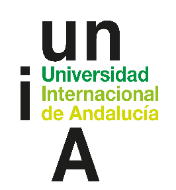 SOLICITUD DE PARTICIPACIÓN EN CONVOCATORIAS PARA CUBRIR PLAZAS DE PERSONAL DE ADMINISTRACIÓN Y SERVICIOS1. CONVOCATORIA.2. DATOS PERSONALES.3. TÍTULOS ACADÉMICOS.El abajo firmante solicita ser admitido a las pruebas selectivas a que se refiere la presente instancia y DECLARA que son ciertos todos los datos consignados en ella, y que reúne las condiciones exigidas para el ingreso y las especialmente señaladas en la convocatoria anteriormente citada, comprometiéndose a probar documentalmente los requisitos exigidos en la convocatoria.En                                  a      de                                    de					(firma)Excmo. Sr. Rector Magnífico de la Universidad Internacional de Andalucía. C/ Américo Vespucio 2,41092 Sevilla.Escala o Categoría a la que aspira:Escala o Categoría a la que aspira:Escala o Categoría a la que aspira:Escala o Categoría a la que aspira:LaboralFuncionarioSistema de acceso:               Libre                                      Promoción interna      NIFPrimer apellidoPrimer apellidoPrimer apellidoSegundo apellidoNombreNombreNombreSexoV          H  Fecha Nacimiento   Día      Mes       Año ______/______/________                       Fecha Nacimiento   Día      Mes       Año ______/______/________                       Fecha Nacimiento   Día      Mes       Año ______/______/________                       TeléfonoCorreo electrónico (si dispone) Correo electrónico (si dispone) Correo electrónico (si dispone) MinusvalíaNo         Si          % MinusvalíaNo         Si          % En caso afirmativo, adaptación solicitada y motivo de la misma.En caso afirmativo, adaptación solicitada y motivo de la misma.En caso afirmativo, adaptación solicitada y motivo de la misma.En caso afirmativo, adaptación solicitada y motivo de la misma.En caso afirmativo, adaptación solicitada y motivo de la misma.En caso afirmativo, adaptación solicitada y motivo de la misma.Domicilio (Calle, plaza y número)Domicilio (Calle, plaza y número)Domicilio (Calle, plaza y número)Domicilio (Calle, plaza y número)Domicilio (Calle, plaza y número)Domicilio (Calle, plaza y número)Domicilio (Calle, plaza y número)MunicipioMunicipioMunicipioProvinciaProvinciaProvinciaNaciónNaciónExigido en convocatoriaFecha de obtenciónCentro de expediciónOtros títulos oficialesFecha de obtenciónCentro de expedición